TARİH:		  Başkan				Üye					Üye					Üye1-KORİDORLAR1-KORİDORLAR1-KORİDORLAR2-TUVALET BANYO2-TUVALET BANYO2-TUVALET BANYO3-HASTA ALANLARI3-HASTA ALANLARI3-HASTA ALANLARI4-PERSONEL ALANLARI4-PERSONEL ALANLARI4-PERSONEL ALANLARI5-ÇEVRE-ÇATI5-ÇEVRE-ÇATI5-ÇEVRE-ÇATIUUDUUDUUDUUDUUDZEMİN TEMİZLİĞİLAVABO TEMİZLİĞİTEMİZLİK VE DÜZENTEMİZLİK VE DÜZENOTOPARK DÜZENİKAPI PENCERE TEMİZLİĞİTUVALET/HAVLU KAĞITATIKLARATIKLARBAHÇE TEMİZLİĞİYANGIN TÜPLERİSABUNLUKLARTEMİZLİK KONTROLÜAYDINLATMAATIKLARYANGIN HORTUMLARIATIKLARAYDINLATMATIBBİ SARF VE İLAÇLAR DÜZENİÇATILARIN YANGIN KONTROLÜAYDINLATMATESİSATARAÇ EKİPMANKONTROLÜKILIK KIYAFETDİĞER…………………ATIKLARTEMİZLİK KONTROLÜHASTA DOSYALARIDİĞER…………………BEKLEME ALANLARIAYDINLATMAOTURMA ALANLARICİHAZ EKİPMANDİĞER…………………EL DEZENFEKTANIMOBİLYA TEMİZLİĞİÇAĞRI ZİLLERİASANSÖRLERİNGÜVENLİĞİ  VE TEMİZLİĞİDİĞER…………………YOĞUNLUKDİĞER………………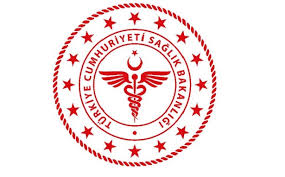                SAVUR PROF. DR. AZİZ SANCAR İLÇE DEVLET HASTANESİBİNA TURU KONTROL VE İYİLEŞTİRME FORMU               SAVUR PROF. DR. AZİZ SANCAR İLÇE DEVLET HASTANESİBİNA TURU KONTROL VE İYİLEŞTİRME FORMU               SAVUR PROF. DR. AZİZ SANCAR İLÇE DEVLET HASTANESİBİNA TURU KONTROL VE İYİLEŞTİRME FORMU               SAVUR PROF. DR. AZİZ SANCAR İLÇE DEVLET HASTANESİBİNA TURU KONTROL VE İYİLEŞTİRME FORMU               SAVUR PROF. DR. AZİZ SANCAR İLÇE DEVLET HASTANESİBİNA TURU KONTROL VE İYİLEŞTİRME FORMU               SAVUR PROF. DR. AZİZ SANCAR İLÇE DEVLET HASTANESİBİNA TURU KONTROL VE İYİLEŞTİRME FORMU               SAVUR PROF. DR. AZİZ SANCAR İLÇE DEVLET HASTANESİBİNA TURU KONTROL VE İYİLEŞTİRME FORMU               SAVUR PROF. DR. AZİZ SANCAR İLÇE DEVLET HASTANESİBİNA TURU KONTROL VE İYİLEŞTİRME FORMU KODUTY.FR.02YAYIN TARİHİ01.11.2018REVİZYON TARİHİ 03.01.2022REVİZYON NO01SAYFA SAYISI 01GERÇEKLEŞTİRİLECEK FAALİYETLER/DÖF1.2.3. 4.5.6.7.8.